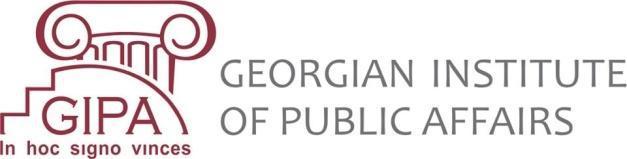 : . TOEFL ILETS. :☒    ☒  A = 4B = 3, 2C = 2, 4D = 1, 6E = 0, 8e-Mail: N.makhviladze@gipa.ge010       ,  ,      *სწავლის შედეგების რუკაში წარმოდგენილია შედეგებისა საგნებთან მიმართებით სპეციალობების მიხედვით. საგნები ჩაშლილია ოთხ დონედ - ა) შესავალი კურსები (I- Introduction); ბ) პრაქტიკაზე ორიენტირებული კურსები (P - Practical); გ) განვითარებაზე ორიენტირებული კურსები (D - Development) და დ) დაოსტატებაზე ორიენტირებული კურსები (A - Advanced). პროგრამის შედეგებზე გასასვლელად თითოეული საგანი წარმოდგენილია პროგრამის შედეგებთან მიმართებაში. თუ რომელიმე საგნის შესწავლა იწვევს რომელიმე შედეგზე გასვლას, საგნისა და შედეგის თანაკვეთის უჯრაში მითითებულია ერთ-ერთი ან რამდენიმე შედეგობრივი ინდიკატორი - I, P, D, A ან აღნიშნული შედეგობრივი ინდიკატორების კომბინაცია IP, DP. AP.სწავლის შედეგების სამიზნე ნიშნულები:სრული პროგრამული ციკლის დასრულების შედეგების საფუძველზე, ფასდება პროგრამული შედეგები. პროგრამის 6 შედეგისთვის ნიშნულების შეფასება ხდება დამამთავრებელი კურსის შემაჯამებელი აქტივობის, სამაგისტრო სადიპლომო ნამუშევრების შედეგებით, სადაც კარგად ჩანს შეძენილი თეორიული და პროცედურული (პრაქტიკული) ცოდნა, ანალიტიკური აზროვნების უნარები, წერითი და ზეპირი კომუნიკაციის უნარ-ჩვევები, კვლევითი და ტრანსფერული უნარები, პროფესიული ეთიკა.სამაგისტრო ნაშრომი, პორთფოლიო, ფასდება სამი კომპონენტით: პორტფოლიოს ახალი კომპონენტი, რაც არის ან ჟურნალისტური ნაშრომი ან მედია სტარტ-აპის ბიზნეს გეგმა - 60%, პორტფოლიო, რომელიც წარმოადგენს სტუდენტის მიერ სამაგისტრო პროგრამაზე სწავლის პერიოდის განმავლობაშუი შექმნილ მინიმუმ ოთხ ნაშრომს რომლებიც პორთფოლიოში წარმოდგენილია სტუდენტის მიერ შემუშავებული კონცეფციის ჩარჩოებში - 30%  და ზეპირი პრეზენტაცია - 10%.პორთფოლიოს მიზანია, შეფასდეს, თუ რამდენად გადის სტუდენტი ექვს პროგრამულ მიზანზე. თითოეულ ჩამოთვლილ შედეგს შეფასებაში მინიჭებული აქვს თავისი წონა. ამგვარად, პროგრამის სასწავლო გეგმაში შემავალი საგნები თანმიმდევრულად და ეტაპობრივად აძლევენ შესაბამის ცოდნას პროგრამაზე ჩარიცხულ სტუდენტებს. თითოეული კურსის გავლის შედეგად სტუდენტი ფლობს გარკვეულ კომპეტენციას კონკრეტული მიმართულებით, ხოლო მთლიანად შეძენილიცოდნისა და გამომუშავებული უნარ-ჩვევების საფუძველზე ასრულებს სამაგისტრო ნაშრომს და საბოლოოდ გადის იმ ექვს შედეგობრივ მაჩვენებელზე, რომელთა შეფასება ხდება წინასწარ შემუშავებული ნიშნულების მიხედვით. დაშვებული გადახრა თითოეული ნიშნულისთვის შეადგენს 10%-ს.(CURRICULUM VITAE)N1     ,  ,      I-IV2I-IV3I-IV4,  . . I-IV5;; I-IV6I-IV№№№№IIIIIIIV23341751.MFC 6105/12542832.MFC 6124/10048523.MFC 6114/10020804.MFC 6135/12550755.MFC 6155/12538876.MFC 623MFC 6154/10028727.MFC 6214/10028728.MFC 620MFC 6105/12548779.MFC 622MFC 610 5/125665910.MFC 624MFC 610 3/75284711.MFC 630 MFC 610, MFC 612, MFC 6225/125487712MFC 631MFC 611, MFC 621 4/100307013MFC 633MFC 6224/100485214.MFC 641MFC 610,, MFC 630, 4/100406015.MFC 642MFC 6334/100544616.       MFC 643MFC 615, MFC 623 5/125289717MFC 644MFC 610, MFC 612, MFC 620, MFC 622, MFC 6304/100485218MFC 645MFC 610, MFC 612, MFC 620, MFC 622, MFC 630 MFC 6445/12550754121ELC 6114/10021792ELC 610MFC 6104/10021793ELC 6174/10021794ELC 612MFC 6104/10021795.ELC 6184/10021796ELC 613MFC 6104/10021797ELC 614MFC 6104/10021798ELC 615MFC 6104/10021799ELC 6164/100217910ELC 617MFC 610, MFC 6124/1002179251.PRP 65090 ECTS 25/6256252.PRP 65090 ECTS 25/6256252734293061615959120 120 120 120 №№1.MFC 610XX2.MFC 612XXX3.MFC 611XXX4.MFC 613XX5.MFC 614XXX6.MFC 615XXX7.MFC 623XXX8.MFC 621XXX9.MFC 620XXX10.MFC 622XXX11.MFC 624XX12.MFC 630 XXX13MFC 631XXX1.MFC 633XXX2.MFC 641X3.MFC 642XXX6.MFC 643XXMFC 644XXXMFC 651XXX1ELC 610X2ELC 611X3.ELC 612XXx4.ELC 613XXX5.ELC 614XXX6ELC 615XX7ELC 616XXX8.ELC 610XX9ELC 611XX10ELC  617XX11 ELC 618XX12ELC 617X1PRP650XXXXXXXXXN1      ,  ,      N1      ,  ,      N1      ,  ,      N2N2N2N2N3  N3  N3  N4 N4 N4 N4 N4 N5 N5 N6 N6 დადებითი შეფასების ნიშნულიდადებითი შეფასების ნიშნულიდადებითი შეფასების ნიშნული929292IIIPIPIPIPIPIIIIIIII929292IPIPIPIPIPIPIPIIIIIIII929292IIIPIPIPDDIIIIIIII939393DDDDDDDDDDAA929292IIIIDDDDDDDD959595DDDDDDDDDD929292DDDPDPDDDDDDDD929292DDDPDPDDDDDD858585DDDPDPDPDPDPAPAPAPDD858585AAAPAPAPAPAPAAAAAADD929292DDDPDPDPDPDPDPDP858585DPDPAPAPAPAPAPDDDDDD848484APAPAPAPAPAPAPAAADDDDD929292AAAAAAAAAAAA848484APAPAPAPAPAPAPDDDAPAPAPDD787878DDPPPAPAPDDDAPAPAP787878AAAPAPAPAPAPAAAAPAPAPDD959595DDDDDDDAAADDD888888APAPAPAPAPAPAPAAAAPAPAPDD909090DDDDDDD100100100AAPPPAPAPAAADDDAAAAPPPAPAPAAA898989AAPPDDD100100100AADDDAPAPAAADDD909090AAAAADD898989AADDDAPAPAAA858585AAAPAPAPAPAPAPAPAPDDD85 AP85 AP85 APAPAPAPAPAPAPAPAPAPAPAPAPAPD60AP60AP60APAPAPAPAPAPAPAPAPAPAPAPAPAPAP/ / / / / / / / / / / / / / / / / / / III3331111133333PPP33311111DDD999333333331010101112AAA10101011111123IPIPIP33322222DPDPDP111222444441APAPAP555999141414141444461Total sumTotal sumTotal sum28282820202025252525252727272220პორტფოლიოს ახალი კომპონენტის შეფასების რუბრიკა (ჟურნალისტური ნაშრომი)შედეგი 1 ცოდნაშედეგი 2ტექნიკური უნარებიშედეგი 3პრაქტიკაში გამოყენებაშედეგი 4კრიტიკული ანალიზიშედეგი 5ტრანსფერული უნარებიშედეგი 6ღირებულებები და ავტონომიურობაახალი კომპონენტი (60%) (ჟურნალისტური ნაშრომი ან მედია სტარტ აპის ბიზნეს გეგმა) 10101010515პრეზენტაცია (10%)10პორტფოლიო (30%)555555ჯამურად შედეგთან მიმართებით ქულის/შეფასების განაწილება 151515152020სამიზნე (%)80%80%85%85%85%80%სამიზნე ნიშნული (ქულები)121212.7512.751717სამიზნე ნიშნული (სტუდენტები)70%70%70%70%70%70%599700970n.makhviladze@gipa.gehttps://www.irex.org/sites/default/files/pdf/media-sustainability-index-europe-eurasia-2017-georgia.pdfhttps://www.irex.org/sites/default/files/pdf/media-sustainability-index-europe-eurasia-2016-georgia.pdf.pdf https://www.irex.org/sites/default/files/pdf/media-sustainability-index-europe-eurasia-2015-georgia.pdfhttps://www.irex.org/sites/default/files/pdf/media-sustainability-index-europe-eurasia-2017-georgia.pdfhttps://www.irex.org/sites/default/files/pdf/media-sustainability-index-europe-eurasia-2016-georgia.pdf.pdf https://www.irex.org/sites/default/files/pdf/media-sustainability-index-europe-eurasia-2015-georgia.pdfhttps://www.irex.org/sites/default/files/pdf/media-sustainability-index-europe-eurasia-2017-georgia.pdfhttps://www.irex.org/sites/default/files/pdf/media-sustainability-index-europe-eurasia-2016-georgia.pdf.pdf https://www.irex.org/sites/default/files/pdf/media-sustainability-index-europe-eurasia-2015-georgia.pdfhttps://www.irex.org/sites/default/files/pdf/media-sustainability-index-europe-eurasia-2017-georgia.pdfhttps://www.irex.org/sites/default/files/pdf/media-sustainability-index-europe-eurasia-2016-georgia.pdf.pdf https://www.irex.org/sites/default/files/pdf/media-sustainability-index-europe-eurasia-2015-georgia.pdf№